Document History for: Highlighted Sign Compliance Matrix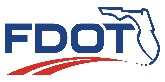 FDOT Traffic Engineering Research Laboratory (TERL) Highlighted Sign Compliance MatrixBy signing this form, the applicant declares that he/she has read and understands the provisions of Section 995 of the FDOT Standard Specifications for Road and Bridge Construction and all implemented modifications. The requirements listed on this matrix are derived from Section 995 and are the basis for determining a product’s compliance and its acceptability for use on Florida’s roads.Date:Applicant’s Name (print):Manufacturer:Item, Model No.:Signature:ID NoSectionRequirementItem Comply? (Yes/No/NA)Comments
(Applicant must provide information as indicated)TERL Evaluation Method1995-1.1Sign is permanently marked with the name or trademark of the manufacturer, the part number, and the date of manufacture.Applicant may provide comments in this field.Physical Inspection2995-15.1Highlighted sign meets the design and functional requirements of Section 2A of the MUTCD.Provide product literature, specifications, user manual, or similar information that shows the product meets this requirement.Document Review, Physical Inspection and Functional Inspection2995-15.1Highlighted sign meets the design and functional requirements of Section 2A of the MUTCD.Indicate location of requested information in submittal.Document Review, Physical Inspection and Functional Inspection3Highlighted sign uses LEDs to highlight the sign’s shape, color, or message.Provide product literature, specifications, user manual, or similar information that shows the product meets this requirement.Document Review and Physical Inspection3Highlighted sign uses LEDs to highlight the sign’s shape, color, or message.Indicate location of requested information in submittal.Document Review and Physical Inspection4Stop, Do Not Enter, Yield, and Wrong Way signs use red LEDs.  All other signs use LEDs which resemble the color of the sign background color.Provide product literature, specifications, user manual, or similar information that shows the product meets this requirement.Document Review and Physical Inspection4Stop, Do Not Enter, Yield, and Wrong Way signs use red LEDs.  All other signs use LEDs which resemble the color of the sign background color.Indicate location of requested information in submittal.Document Review and Physical Inspection5995-15.2Highlighted sign is capable of automatically dimming to reduce brightness of the LEDs at nighttime.Provide product literature, specifications, user manual, or similar information that shows the product meets this requirement.Document Review and Functional Inspection5995-15.2Highlighted sign is capable of automatically dimming to reduce brightness of the LEDs at nighttime.Indicate location of requested information in submittal.Document Review and Functional Inspection6Highlighted signs that rely upon solar power or batteries are capable of at least 10 days of continuous operation without the need for charging.Provide product literature, specifications, user manual, or similar information that shows the product meets this requirement.Document Review and Functional Inspection6Highlighted signs that rely upon solar power or batteries are capable of at least 10 days of continuous operation without the need for charging.Indicate location of requested information in submittal.Document Review and Functional Inspection7995-15.3If the highlighted sign assembly includes a cabinet, the cabinet is currently listed on the FDOT APL or meets the applicable cabinet material requirements of Section 676.Provide product literature, specifications, user manual,or similar information that shows the product meets this requirement. Alternately, provide the Approved Product List (APL) number if the cabinet is APL listed.Document Review and Physical Inspection7995-15.3If the highlighted sign assembly includes a cabinet, the cabinet is currently listed on the FDOT APL or meets the applicable cabinet material requirements of Section 676.Indicate location of requested information in submittal.Document Review and Physical Inspection8995-15.4All assembly hardware, including nuts, bolts, external screws and locking washers less than 5/8 inch are Type 304 or Type 316 passivated stainless steel.Provide statement of conformance from hardware supplier that shows the product meets this requirement.Document Review8995-15.4All assembly hardware, including nuts, bolts, external screws and locking washers less than 5/8 inch are Type 304 or Type 316 passivated stainless steel.Indicate location of requested information in submittal.Document Review9All assembly hardware greater than or equal to 5/8 inch is galvanized.Provide statement of conformance from hardware supplier that shows the product meets this requirement.Document Review9All assembly hardware greater than or equal to 5/8 inch is galvanized.Indicate location of requested information in submittal.Document Review10Bolts, studs, and threaded rod meet ASTM A307.Provide statement of conformance from hardware supplier that shows the product meets this requirement.Document Review10Bolts, studs, and threaded rod meet ASTM A307.Indicate location of requested information in submittal.Document Review11Structural bolts meet ASTM F3125, Grade A325.Provide statement of conformance from hardware supplier that shows the product meets this requirement.Document Review11Structural bolts meet ASTM F3125, Grade A325.Indicate location of requested information in submittal.Document Review12995-15.5Electrical wiring must meet NEC requirements for the light source provided.Provide a statement of conformance in this field.Compliance Matrix Review13All electrical wiring is copper.Applicant may provide comments in this field.Physical Inspection14Internal electrical wiring is tight and secure.Applicant may provide comments in this field.Physical Inspection15Sign includes an accessible electrical power service entrance compartment (internal or external) for connection of field wiring.Applicant may provide comments in this field.Physical Inspection16External compartments are weather-tight.Provide a statement of conformance in this field.Compliance Matrix Review17Power supplies and ballasts are FCC approved.Provide a statement of conformance in this field.Compliance Matrix Review18Electrical connections are protected against corrosion.Provide a statement of conformance in this field.Compliance Matrix Review19Sign has provisions for an integrated photocell.Applicant may provide comments in this field.Physical Inspection20995-15.6Sign assembly meets the environmental requirements of NEMA TS-4 – 2016, Section 2.Provide a third party test report that demonstrates the device performs all required functions durind and after being subjected to the environmental testing as described in NEMA TS-4-2016 Sections 2. The test report must be less than 5 years old and meet the requirements of FDOT Product Certification Handbook, section 7.2.Document Review20995-15.6Sign assembly meets the environmental requirements of NEMA TS-4 – 2016, Section 2.Indicate location of requested information in submittal.Document Review21995-15.7Highlighted sign has a manufacturer’s warranty covering defects for 3 years from the date of final acceptance.Provide a statement of conformance in this field.Compliance Matrix ReviewRevDescriptionAuthored and CheckedReviewedApprovedApproval DateRev More Stringent?1.0CM for new SSRBC Section content moved from A699.  Matches content in latest version of SSRBC Section 700 (FA 8-06-13) R. MeyerJ. MorganJ. Morgan09/27/2013No2.0Replaced FDOT logo with latest approved one and added CM ID # to header. Revised document approver title.D. BremerK. MoserJ. MorganJ. Morgan10/30/2014No3.0Updated to match FA 7-27-15.R. MeyerJ. MorganJ. Morgan09/24/2015No4.0Updated to match FA-12/10/19W. GeitzM. DeWittD. Vollmer12/13/2019No5.0Minor revision to reflect FA 8-6-20 with no changes to this CM.W. GeitzM. DeWittC. RaimerD. Vollmer12/28/2020No6.0Update FA Date to 2-12-21. No changes to the CM.W. GeitzC. RaimerD. Vollmer06/24/2021No7.0Added warranty information. Updated to latest FA date of 8-5-21.A. BurlesonW. GeitzM. DeWitt02/01/2022No8.0Moved requirements to specification 995-15 (FA date of 10-24-22).W. GeitzM. DeWittR. WashingtonD. Vollmer01/24/2023No9.0Updated to latest FA date of 10-6-23 for spec 995. W. GeitzR. WashingtonD. Vollmer12/1/2023No